Požadavek na změnu (RfC) – Z26426a – věcné zadáníZákladní informaceStručný popis požadavkuPopis požadavkuCílem úprav v rámci tohoto dokumentu je modernizace zobrazení grafického rozhraní aplikace Data ke stažení spojená s optimalizací fungování aplikace Data ke stažení. Data ke stažení na Portálu farmáře je aplikace určená pro veřejnost a pro přihlášené uživatele PF. Pro vyhledávání v zemědělských číselnících registrů MZe a pro stahování dat ze základních zemědělských registrů je nutná implementace aktuálních verzí webových služeb. Webové služby jako takové jsou již k dispozici a používají je farmáři v rámci komunikace skrze WS, tj. není nutné nové služby vytvářet nebo je jakkoliv měnit.Změny spočívají v následujících krocích:Implementace nového uživatelského rozhraní po vzoru miniaplikace hlášení stavů včelstev, nasazení nové verze AQ frameworku a rekompilace aplikace  na aktuálně dostupný  .NET framework 4.7.xPřesměrování funkcionality Historie dílů půdních bloků z již ukončované služby LPI_HPB01F na novou službu LPI_ GDP11BZrušení některých zcela nevyužívaných nabídek menu. Doplnění číselníku dotačních opatřeníOdůvodnění požadované změny (legislativní změny, přínosy)Důvodem požadavku je Nařízení Evropského parlamentu a Rady (EU) 2016/679 GDPR (General Data Protection Regulation) a legislativní změny opatření a podpor v rámci společné zemědělské politiky, které vedly ke zrušení popř. k aktualizaci webových služeb LPI_HPB01F. Úprava grafického rozhraní zajišťuje sladění vzhledu všech aplikaci sdružených v rámci portálu eAGRI.Rizika nerealizaceV případě, že nebude funkcionalita realizována, aplikace Data pro stažení určená pro veřejnost i pro přihlášené uživatele PF nebude poskytovat relevantní údaje ze zemědělských číselníků a ze základních zemědělských registrů, zejména nebudou předávána data o půdních blocích v aktuální podobě s přetrvávajícím rizikem předávání katastrálních dat.Podrobný popis požadavkuPopis současného stavuAplikace Data ke stažení je provozována od roku 2010 na shodné technologické platformě a bez hlubší optimalizace využívaných dat. Souběžně díky postupnému vývoji zdrojových služeb již  neposkytuje údaje prostřednictvím aktualizovaných webových služeb, neboť nejsou implementovány nejnovější verze služeb.  Dále byla provedena analýza návštěvnosti dílčích stránek aplikace za prvních 5 měsíců roku 2019 a je zjevném, že některé menu nemají žádný nebo naprosto minimální počet kliků a lze je zrušit bez náhrady:Veřejné číselníky:Číselník opatření nitrátové směrniceČíselníky registru chmelnicČíselníky registru vinicČíselník škodlivých organismůČíselníky ISOOSStránky poskytující individuální dataPrůměr počtu krmných dníChybníky registru zvířatSeznam registrovaných vinicPřehled AEO závazkůSeznam registrovaných chmelnicVydané označovací štítkyVšechny výše uvedené zdroje byly volány za rok méně než 100 zaznamenanými kliky. Tj. využití je naprosto minimální. V rámci optimalizace je tudíž vhodné je z aplikace vypustit a tím zjednodušit menu.V rámci zjednodušení bude ze seznamu zdrojů vyjmuta i část Seznamu POR, které jsou poskytovány přímo aplikací Přípravky na ochranu rostlin v adekvátní podobě, která není triviální.Tabulka 1 Výpis statistiky Google Analyst pro aplikaci EagriCisPopis cílového stavuÚprava grafického rozhraní aplikace Data ke stažení Vzhled aplikace data ke stažení bude upraven, tak aby došlo k funkčnímu a grafickému sladění aplikací pro veřejnost sdružených v rámci portálu eAGRI.  Tento vzhled bude koncipován dle níže uvedeného příkladu, tak aby uživateli v rámci obrazovky bylo zobrazeno maximální množství faktických dat v upravených tabulkách.Tabulka 2 Princip uživatelského rozhraní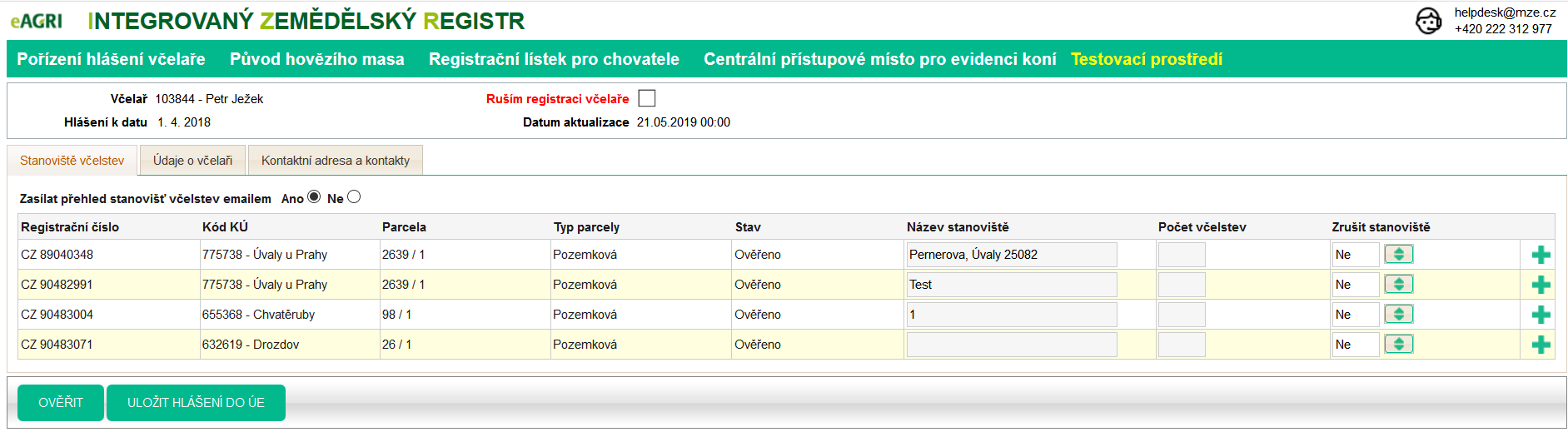 Nový návrh gridu je navržen s důrazem na úspornost zobrazení dat a s následujícími obecnými funkcionalitami:Umožnění exportu u všech gridů do:excelu (ikona excelu),csv (ikona CSV),a PDF (ikona PDF) (pokud může být takto exportováno).Při exportu z gridu si uživatel při stisknutí ikony excelu, csv, pdf vybere rozsah dat:aktuální pohled (bez použitých filtrů sloupců nebo řádků),vybrané záznamy (s použitím filtrů sloupců nebo řádků).výběr sloupců, které budou zobrazeny (skryté a zobrazené sloupce) – uživatel zaškrtne/odškrtne název sloupce,návrat k defaultnímu zobrazeníGrid umožní vyhledávání u:textové položky – fultextové vyhledávání,datumové položky porovnání větší, menší a rovno,číselné položky porovnání větší, menší a rovno,číselníkové hodnoty – výběr z číselníku (bude možné vybrat jednu nebo více položek)Umožnění řadí gridy kliknutím na název sloupce (i vícesloupcové řazení).U každého gridu bude vpravo dole uveden počet vyhledaných záznamů: „Nalezeno xxx záznamů“. Kde xxx představuje celé číslo.Stránkování seznamu bude zajištěno na serveru, na klienta budou zasílána jen konkrétní stránka s příslušným počtem záznamů – v případě vyhledávání ve filtrovacím řádku proběhne vyhledávání v celé množině dat, nikoliv jen v zobrazené stránceJestliže služba poskytující data je strukturovaná a nemá formu prostého seznamu budou podřízené elementy zobrazovány ve formě podřízené obrazovky se záložkami a dílčím seznamy jako tomu je v současné době např. u dat Historie půdních blokůCílová struktura menuNa základě využití dat bude menu zjednodušeno takto:Základní číselníky Číselníky související s evidencí zvířatČíselník plodinČíselník ISOOS (druhy a odrůdy)Číselník hnojivČíselník dotační opatření (implementace služby SDB_OPA01A)Číselník územně správních jednotekData z registrůSeznam evidovaných DPB v LPIS (implementace služby LPI_GDP11B)Seznam evidovaných zvířatVýsledky AZZP Registr poradcůImplementace služby LPI_GDP11B V současnosti je implementována služba LPI_HPB01F Historie dílů půdních bloků. Služba bude v průběhu roku 2019 zrušena a již je plně nahrazena pouze webovou službou LPI_GDP11B 
Princip nového řešení:Uživatel definuje, která data vyžaduje a datum platnosti dat (aplikace Data ke stažení nabídne výčtový číselník ze služby TYPDATAKOD)Vždy bude volána web. služba LPI_GDP11B, která bude zdrojem všech dat zobrazených v aplikaci Data ke stažení Úloha musí být řešena na obrazovce pro uživatele asynchronně.Datová struktura LPI_GDP11BInformace o subjektuId SZRNázev subjektuParametry vyhledáváníIDSZR (v případě přihlášeného subjektu bude předvyplněn)Datum nejstarší účinnosti půdních blokůDatum nejmladší účinnosti půdních blokůTyp požadovaných dat – element TYPDATAStruktura exportovaných tabulek - popsány jsou pouze ty tabulky, které jsou relevantní pro export přes uživatelské rozhraníTabulky s názvy jednotlivých sloupců:Díl půdního bloku – základní tabulka IDDPBZkrácený kód dílu půdního bloku	 (atribut ZKOD)Mapový čtverec	 (CTVEREC)Účinnost dílu půdního bloku od	 (PLATNOSTOD)Účinnost dílu půdního bloku do	 (PLATNOSTDO)Výměra dílu půdního bloku [ha]	 (VYMERA)Zkratka kultury	 (KULTURA)Kultura číselným kódem	 (KULTURAID)Název kultury		 (KULTURANAZEV)Stav DPB (STAVID)Uživatel (IDUZIVATELE)Jméno (JMENO)Příjmení (PRIJMENI)Obchodní jméno (OBCHODNIJMENO)IČO (IC)Základní údaje DPBIDDPBZkrácený kód dílu půdního blokuMapový čtverecKód údaje (NADMVYSKA, SVAZITOST, OBVOD, MINVZDALVODA, NUTS4KOD, ORIENTS, ORIENTSV, ORIENTV, ORIENTJV, ORIENTJ, ORIENTJZ, ORIENTZ, ORIENTSZ, ORIENTR MARGEXPOZSS, MAPOVYLIST, MAPOVYLIST5000, VYMERABEZEVP, EKO, VYMECP, VYMECPZMEN, VODAPREKRYVSVAZITEHODNOTANUMHODNOTAINTHODNOTASTRPLATNOSTODPLATNOSTDOPřekryv s ochrannými pásmy vodních zdrojů (element OPVZ)IDDPBZkrácený kód dílu půdního blokuMapový čtverecKategorie OPVZ	(KATEGORIEOPVZ)Výměra překryvu s OPVZ	(VYMPREKRYV)Platnost odPlatnost doNápočet překryvů se zvláště chráněnými územími MŽP (element MZP)IDDPBZkrácený kód dílu půdního blokuMapový čtverecKód zvláště chráněného území nebo NATURA2000	(MZPKOD)Výměra překryvu [ha]		(VYMPREKRYV)Platnost odPlatnost doNápočet překryvů s polygony BPEJ (element BPEJ)IDDPBZkrácený kód dílu půdního blokuMapový čtverecKód BPEJ	(BPEJKOD)Výměra překryvu [ha]		(VYMPREKRYV)Platnost odPlatnost doNápočet překryvů s jednotlivými pásmy LFA/ANC (element LFA)IDDPBZkrácený kód dílu půdního blokuMapový čtverecKód pásma ANC/LFA		(LFAKOD)Výměra překryvu [ha]		(VYMPREKRYV)Platnost od Platnost doNápočet překryvů s ekologicky významnými prvky (element SEZNAMEVP)IDDPBZkrácený kód dílu půdního blokuMapový čtverec DPBIDEVPZkrácený kód EVPMapový čtverec EVPNázev druhu EVP	(DRUHNAZEV)ID druhu EVPVýměra [m2]		(VYMERA)Výměra překryvu [m2]	(VYMERAPREKRYV)Platnost odPlatnost doNápočet překryvů s katastrálním územím (element PREKRYVKATUZE)IDDPBZkrácený kód dílu půdního blokuMapový čtverecKatastrální území kód	(KUKOD)Název katastrálního území	(KUNAZEV)Výměra překryvu [ha]		(VYMPREKRYV)KÚ je bráno jako hlavní dle centroidu	(DLECENTROID)Platnost odPlatnost doNápočet překryvů s aplikačními pásmy (element APLPASMO)IDDPBZkrácený kód dílu půdního blokuMapový čtverecKód aplikačního pásma	(APLPASKOD)Výměra překryvu [ha]		(VYMPREKRYV)Platnost odPlatnost doNápočet překryvů s výnosovými hladinami (element VYNOSHLADINA)IDDPBZkrácený kód dílu půdního blokuMapový čtverecKód výnosové hladiny	(VYNOSHLADINAKOD)Výměra překryvu [ha]		(VYMPREKRYV)Platnost odPlatnost doÚdaje EROZE2G platné od roku 2018 (element EROZE2G)IDDPBZkrácený kód dílu půdního blokuMapový čtverecKategorie erozní ohroženosti		(VYSLEDNAEROZE)Výměra SEO celkem		(SEOCELKEM)Výměra SEO+MEO celkem	(SEOMEOCELKEM)Maximální souvislá plocha SEO celkem	(MAXSOUVSEO)Maximální souvislá plocha SEO+MEO celkem	(MAXSOUVSEOMEO)Datum osevu od, pro který se překryv vztahuje	(OSEVOD)Datum osevu do, pro který se překryv vztahuje	(OSEVDO)Kódy půdoochranných technologií	(KOD)Implementace služby SDB_OPA01A  (číselník dotačních opatřeníTento číselník bude implementován v jednoduché verzi s jediným parametrem volby, a to platností. Pokud nebude platnost vybrána, pak se bude exportovat úplný číselník opatření včetně historických opatření.Výsledná struktura musí být prezentována na uživatelském rozhraní tak, aby byla viditelná hierarchie opatření (provázání přes nadřazený guid opatření). Do exportu XML budou data omezena jen na níže uvedené data. Na uživatelském rozhraní nebudou viditelné guidy.V XLS exportu bude guid nadřízeného opatření nahrazen ID opatřením a nebude taktéž obsahovat guidy. Dopady na IS MZeDopadyDopady na agendu a aplikace. Bez dopadu na data, infrastrukturu a bezpečnost. Není vyvíjena žádná nová funkcionalita, pouze existující stránky jsou upravovány ve smyslu výše uvedeného zadání.V případě předpokládaných či možných dopadů změny na agendu, aplikaci, data, infrastrukturu nebo na bezpečnost je třeba si vyžádat stanovisko relevantních specialistů, tedy věcného/metodického, provozního, bezpečnostního garanta, příp. architekta.)Požadavky na součinnost AgriBus(Pro služby LPI_GDP01B a SDB_OPA01A je nutné autorizovat aplikaci EAGRICIS. (Pozn.: Pokud existují požadavky na součinnost Agribus, uveďte specifikaci služby ve formě strukturovaného požadavku (request) a odpovědi (response) s vyznačenou změnou.)Dotčené konfigurační položkyPožadavky na systémovou bezpečnostPZ je nezbytné vyvíjet s ohledem na Směrnici standardu systémové bezpečnosti 2. 4. s tím, že s ohledem na skutečnost, že se jedná o export dat po přihlášení je třeba striktně dbát na to, aby přihlášený uživatel dostal jen ta data, na která má nárok.Rizika implementace změnyNejsou, jedná se o autonomní změnu bez rizika dopadu na další agendy.Požadavek na podporu provozu naimplementované změny(Uveďte, zda zařadit změnu do stávající provozní smlouvy, konkrétní požadavky na požadované služby, SLA.)Požadavek na úpravu dohledového nástroje(Uveďte, zda a jakým způsobem je požadována úprava dohledových nástrojů.)Požadavek na dokumentaciROZSAH TECHNICKÉ DOKUMENTACESparx EA modelu (zejména ArchiMate modelu) V případě, že v rámci implementace dojde k změnám architektury, provede se aktualizace modelu. Sparx EA model by měl zahrnovat:aplikační komponenty tvořící řešení, případně dílčí komponenty v podobě ArchiMate Application Component,vymezení relevantních dílčích funkcionalit jako ArchiMate koncepty, Application Function přidělené k příslušné aplikační komponentě (Application Component),prvky webových služeb reprezentované ArchiMate Application Service,hlavní datové objekty a číselníky reprezentovány ArchiMate Data Object,activity model/diagramy anebo sekvenční model/diagramy logiky zpracování definovaných typů dokumentů,popis použitých rolí v systému a jejich navázání na související funkcionality (uživatelské role ve formě ArchiMate konceptu Data Object a využití rolí v rámci funkcionalit/ Application Function vazbou ArchiMate Access),doplnění modelu o integrace na externí systémy (konzumace integračních funkcionalit, služeb a rozhraní), znázorněné ArchiMate vazbou Used by.Bezpečnostní dokumentaceJde o přehled bezpečnostních opatření, který jen odkazuje, kde v technické dokumentaci se nalézá jejich popisJedná se především o popis těchto bezpečnostních opatření (jsou-li relevantní):řízení přístupu, role, autentizace a autorizace, druhy a správa účtů,omezení oprávnění (princip minimálních oprávnění),proces řízení účtů (přidělování/odebírání, vytváření/rušení),auditní mechanismy, napojení na SIEM (Syslog, SNP TRAP, Textový soubor, JDBC, Microsoft Event Log…),šifrování,zabezpečení webového rozhraní, je-li součástí systému,certifikační autority a PKI,zajištění integrity dat,zajištění dostupnosti dat (redundance, cluster, HA…),zálohování, způsob, rozvrh,obnovení ze zálohy (DRP) včetně předpokládané doby obnovy,předpokládá se, že existuje síťové schéma, komunikační schéma a zdrojový kód.Akceptační kritériaPlnění v rámci požadavku na změnu bude akceptováno, jestliže budou akceptovány dokumenty uvedené v tabulce výše v bodu 5 a budou předloženy protokoly o uživatelském testování podepsané garantem, který je uveden ve sloupci Akceptuje. Základní milníkyPřílohy1.2.Podpisová doložkaB – nabídkA řešení k požadavku Z26426id pro komunikaci s dodavatelem: PZ_PRAIS_II_2019_Data ke staZenINávrh konceptu technického řešení  Viz část A tohoto PZ, body 2 a 3.Uživatelské a licenční zajištění pro ObjednateleV souladu s podmínkami smlouvy č. 391-2019-11150.Dopady do systémů MZe(Pozn.: V popisu dopadů zohledněte strukturu informací uvedenou v části A - Věcné zadání v bodu 4. U, přičemž u dopadů dle bodu 4.1 uveďte, zda může mít změna dopad do agendy, aplikace, na data, na síťovou strukturu, na serverovou infrastrukturu, na bezpečnost.)  Bez dopadůDopady do agendyBez dopadůDopady na aplikaceBez dopadůDopady na dataBez dopadůDopady na serverovou infrastrukturuBez dopadůDopady na dohledové scénářeBez dopadůDopady na bezpečnostNávrh řešení musí být v souladu se všemi požadavky v aktuální verzi Směrnice systémové bezpečnosti MZe. Upřesnění požadavků směrnice ve vztahu k tomuto RfC:Dopady na síťovou infrastrukturu(Pozn.: V případě, že má změna dopady na síťovou infrastrukturu, doplňte tabulku v připojeném souboru - otevřete dvojklikem.)     Ostatní dopady(Pozn.: Pokud má požadavek dopady do dalších požadavků MZe, uveďte je také v tomto bodu.)Požadavky na součinnost Objednatele a třetích stran(Pozn.: K popisu požadavku uveďte etapu, kdy bude součinnost vyžadována.)Harmonogram plnění*/ Upozornění: Uvedený harmonogram je platný v případě, že Dodavatel obdrží objednávku v rozmezí 13.09.-20.9.2019. V případě pozdějšího data objednání si Dodavatel vyhrazuje právo na úpravu harmonogramu v závislosti na aktuálním vytížení kapacit daného realizačního týmu Dodavatele či stanovení priorit ze strany Objednatele.Pracnost a cenová nabídka navrhovaného řešenívčetně vymezení počtu člověkodnů nebo jejich částí, které na provedení poptávaného plnění budou spotřebovány(Pozn.: MD – člověkoden, MJ – měrná jednotka, např. počet kusů)PřílohyPodpisová doložkaC – Schválení realizace požadavku Z26426Specifikace plněníPožadované plnění je specifikováno v části A a B tohoto RfC. Dle části B bod 3.2 jsou pro realizaci příslušných bezpečnostních opatření požadovány následující změny:Uživatelské a licenční zajištění pro Objednatele (je-li relevantní):Požadavek na součinnostHarmonogram realizace*/ Upozornění: Uvedený harmonogram je platný v případě, že Dodavatel obdrží objednávku v rozmezí 13.09.-20.9.2019. V případě pozdějšího data objednání si Dodavatel vyhrazuje právo na úpravu harmonogramu v závislosti na aktuálním vytížení kapacit daného realizačního týmu Dodavatele či stanovení priorit ze strany Objednatele.Pracnost a cenová nabídka navrhovaného řešenívčetně vymezení počtu člověkodnů nebo jejich částí, které na provedení poptávaného plnění budou spotřebovány(Pozn.: MD – člověkoden, MJ – měrná jednotka, např. počet kusů)Případné další obchodní podmínkyPosouzeníSchváleníVysvětlivkyID ShP MZe:ID PK MZe:119Název změny:Data ke stažení – modernizace a implementace nových verzí webových služebData ke stažení – modernizace a implementace nových verzí webových služebData ke stažení – modernizace a implementace nových verzí webových služebData ke stažení – modernizace a implementace nových verzí webových služebDatum předložení požadavku:Datum předložení požadavku:Požadované datum nasazení:Kategorie změny:Normální       Urgentní  Priorita:Vysoká    Střední     Nízká Oblast:Aplikace         Zkratka: PFVerze: Oblast:Aplikace         Typ požadavku: Legislativní    Zlepšení    Reklamace   Bezpečnost Legislativní    Zlepšení    Reklamace   Bezpečnost Legislativní    Zlepšení    Reklamace   Bezpečnost Oblast:Infrastruktura  Typ požadavku:Nová komponenta    Upgrade   Bezpečnost    Zlepšení    Obnova  Nová komponenta    Upgrade   Bezpečnost    Zlepšení    Obnova  Nová komponenta    Upgrade   Bezpečnost    Zlepšení    Obnova  RoleJméno Organizace /útvarTelefonE-mailŽadatel:Lenka TypoltováMze/11120221 812 342lenka.typoltova@mze.czMetodický / věcný garant:Lenka TypoltováMze/11120221 812 342lenka.typoltova@mze.czChange koordinátor:Jiří BukovskýMze/11121221 812 710Jiri.bukovsky@mze.czPoskytovatel / dodavatel:xxxO2ITSxxxxxxSmlouva č.:S2019-0043; DMS 391-2019-11150KL:KL HR-001Popisky řádkůSoučet z Zobrazení stránekSeznam plodin2238RegistrPoradcu1672Seznam POR926Seznam hnojiv791Přehled odrůd335AZZP264NUTS číselníky232Data z LPIS – HPB203Zviřata info203EphListsPage.asp (číselník ŠO)84KrmneDnyInfoPage.aspx82RviListsPage.asp65AeoInfoPage.aspx59Nitrátovka35Vinice27/Forms/Info/ChybnikyInfoPage.aspx13/Forms/Lists/Agricultural/OosListPage.aspx8/Forms/Info/StitkyInfoPage.aspx6/Forms/Lists/Agricultural/RchListsPage.asp3GUIDanonymous type1 - 1Vnitřní identifikátor opatřeníGUID_OPATRENIanonymous type0 - 1GUID nadřízeného opatřeníIDint1 - 1Min. hodnota (včetně): -2147483647
Max. hodnota (včetně): 2147483648
Přesnost: 0ID opatřeníKODanonymous type1 - 1Min. délka: 1Kód opatřeníTYPanonymous type1 - 1Typ opatřeníNAZEVanonymous type1 - 1Min. délka: 1Název opatřeníZKRACENY_NAZEVanonymous type1 - 1Min. délka: 1Zkrácený názevZKRATKAanonymous type1 - 1Min. délka: 1ZkratkaDAT_ZMENAdate1 - 1Datum změnyDAT_PLATNOST_ODdate1 - 1Platnost odDAT_PLATNOST_DOdate0 - 1Platnost doIDNázev položkyPředpokládaný dopad1srv-n2-eagrib03– web serverInstalace nové verze aplikace Data ke stažení včetně reinstalace .NET prostředí2srv-n2-eagrib04 – web serverInstalace nové verze aplikace Data ke stažení včetně reinstalace .NET prostředíIDDokumentFormát výstupu (ano/ne)Formát výstupu (ano/ne)Formát výstupu (ano/ne)IDel. úložištěpapírCDAnalýza navrhnutého řešení – implementační dokumentANONENEDokumentace dle specifikace Závazná metodika návrhu a dokumentace architektury MZeANONENETestovací scénář, protokol o otestováníANOANONEUživatelská příručkaANONENEProvozně technická dokumentaceANONENEBezpečnostní dokumentaceNENENEZdrojový kód a měněné konfigurační souboryANONENEWebové služby WS – konzumentské testy, aktualizace a doplnění dokumentace dotčených webových služeb (WSDL, povolené hodnoty včetně popisu významu, případně odkazy na externí číselníky, vnitřní logika služby, chybové kódy s popisem, popis logování na úrovni službyANONENEDohledové scénáře (úprava stávajících/nové scénáře)ANONENEIDAkceptační kritériumZpůsob verifikaceAkceptujeFunkční agenda historie DPB, AEKO závazků a stažení číselníku přípravkůTestovací scénářeVěcný garantMilníkTermínNasazení na testovací prostředí27.10.2019Nasazení na provozní prostředí10.11.2019Dodání dokumentace15.11.2019Akceptace15.11.2019Za resort Mze:Jméno:Datum:Podpis:Metodický/Věcný garantLenka TypoltováChange koordinátor:Jiří BukovskýID ShP MZe:ID PK MZe:119Č.Oblast požadavkuPředpokládaný dopad a navrhované opatření/změnyŘízení přístupu 3.1.1. – 3.1.6.Beze změny (řešeno stejně jako v systému MZK)Dohledatelnost provedených změn v datech 3.1.7.Beze změny (řešeno stejně jako v systému MZK – data nejsou uživatelsky měněna)Centrální logování událostí v systému 3.1.7.Beze změny (řešeno stejně jako v systému MZK)Šifrování 3.1.8., Certifikační autority a PKI 3.1.9.Beze změny (řešeno stejně jako v systému MZK – data nejsou šifrována)Integrita – constraints, cizí klíče apod. 3.2.Beze změny (řešeno stejně jako v systému MZK)Integrita – platnost dat 3.2.Beze změny (řešeno stejně jako v systému MZK)Integrita - kontrola na vstupní data formulářů 3.2.Beze změny (řešeno stejně jako v systému MZK – nejsou vstupní data z formulářů)Ošetření výjimek běhu, chyby a hlášení 3.4.3.Beze změny (řešeno stejně jako v systému MZK)Práce s pamětí 3.4.4.Beze změny (řešeno stejně jako v systému MZK)Řízení - konfigurace změn 3.4.5.Beze změny (řešeno stejně jako v systému MZK)Ochrana systému 3.4.7.Beze změny (řešeno stejně jako v systému MZK)Testování systému 3.4.9.Beze změny (řešeno stejně jako v systému MZK)Externí komunikace 3.4.11.Beze změny (řešeno stejně jako v systému MZK)MZe / Třetí stranaPopis požadavku na součinnostMZESoučinnost při testování a akceptaci Popis etapyTermínNasazení na testovací prostředí31.10.2019 */Nasazení na provozní prostředí18.11.2019Dodání dokumentace10.12.2019Akceptace10.12.2019Oblast / rolePopisPracnost v MD/MJv Kč bez DPHv Kč s DPHViz cenová nabídka v příloze č.0167,5 600 750,00726 907,50Celkem:Celkem:67,5 600 750,00726 907,50IDNázev přílohyFormát (CD, listinná forma)01Cenová nabídkaListinná forma02Detailní rozpade-mailemNázev Dodavatele / PoskytovateleJméno oprávněné osobyDatumPodpisO2 IT Services s.r.o.xxx13.9.2019ID ShP MZe:ID PK MZe:119Č.Oblast požadavkuPředpokládaný dopad a navrhované opatření/změnyŘízení přístupu 3.1.1. – 3.1.6.Beze změny (řešeno stejně jako v systému MZK)Dohledatelnost provedených změn v datech 3.1.7.Beze změny (řešeno stejně jako v systému MZK – data nejsou uživatelsky měněna)Centrální logování událostí v systému 3.1.7.Beze změny (řešeno stejně jako v systému MZK)Šifrování 3.1.8., Certifikační autority a PKI 3.1.9.Beze změny (řešeno stejně jako v systému MZK – data nejsou šifrována)Integrita – constraints, cizí klíče apod. 3.2.Beze změny (řešeno stejně jako v systému MZK)Integrita – platnost dat 3.2.Beze změny (řešeno stejně jako v systému MZK)Integrita - kontrola na vstupní data formulářů 3.2.Beze změny (řešeno stejně jako v systému MZK – nejsou vstupní data z formulářů)Ošetření výjimek běhu, chyby a hlášení 3.4.3.Beze změny (řešeno stejně jako v systému MZK)Práce s pamětí 3.4.4.Beze změny (řešeno stejně jako v systému MZK)Řízení - konfigurace změn 3.4.5.Beze změny (řešeno stejně jako v systému MZK)Ochrana systému 3.4.7.Beze změny (řešeno stejně jako v systému MZK)Testování systému 3.4.9.Beze změny (řešeno stejně jako v systému MZK)Externí komunikace 3.4.11.Beze změny (řešeno stejně jako v systému MZK)Útvar / DodavatelPopis požadavku na součinnostOdpovědná osobaMZESoučinnost při testování a akceptaci Popis etapyTermínNasazení na testovací prostředí31.10.2019 */Nasazení na provozní prostředí18.11.2019Dodání dokumentace10.12.2019Akceptace10.12.2019Oblast / rolePopisPracnost v MD/MJv Kč bez DPH:v Kč s DPH:Viz cenová nabídka v příloze č.0167,50600 750,00726 907,50Celkem:Celkem:67,5 600 750,00726 907,50RoleJménoDatumPodpis/MailBezpečnostní garantŠtefl Karel14.8.2019Viz. Příloha 2Provozní garantPavel Štětina20.8.2019Viz. Příloha 3Architekt